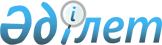 Об объявлении чрезвычайной ситуации природного характера местного масштабаРешение акима города Кокшетау Акмолинской области от 8 апреля 2020 года № 30. Зарегистрировано Департаментом юстиции Акмолинской области 8 апреля 2020 года № 7790
      В соответствии с подпунктом 13) пункта 1 статьи 33 Закона Республики Казахстан от 23 января 2001 года "О местном государственном управлении и самоуправлении в Республике Казахстан", статьей 48 и подпунктом 2) пункта 2 статьи 50 Закона Республики Казахстан от 11 апреля 2014 года "О гражданской защите", постановлением Правительства Республики Казахстан от 2 июля 2014 года № 756 "Об установлении классификации чрезвычайных ситуаций природного и техногенного характера" и на основании протокола внеочередного оперативного заседания городской комиссии по предупреждению и ликвидации чрезвычайных ситуаций города Кокшетау от 7 апреля 2020 года № 3, аким города Кокшетау РЕШИЛ:
      1. В связи с возможной угрозой возникновения аварийной ситуации в жилом здании, расположенного по улице Вернадского 11 города Кокшетау, объявить в городе Кокшетау чрезвычайную ситуацию природного характера местного масштаба.
      2. Признать утратившим силу решение акима города Кокшетау "Об объявлении чрезвычайной ситуации природного и техногенного характера" от 6 апреля 2020 года № 29 (зарегистрировано в Реестре государственной регистрации нормативных правовых актов № 7788, опубликовано 6 апреля 2020 года в Эталонном контрольном банке нормативных правовых актов Республики Казахстан в электронном виде).
      3. Руководителем ликвидации чрезвычайной ситуации назначить заместителя акима города Кокшетау Абуева Е.К.
      4. Заместителю акима города Кокшетау Абуеву Е.К. в течение двух месяцев сформировать окончательные списки граждан, нуждающихся в получении жилища.
      По завершению формирования окончательных списков граждан, нуждающихся в получении жилища, создать комиссию по обеспечению жильем граждан, в результате чрезвычайной ситуации, также с учетом всех необходимых процедур предусмотренных законодательством Республики Казахстан, определить сроки отселения граждан с учетом ввода в эксплуатацию необходимого жилья.
      5. Контроль за исполнением настоящего решения оставляю за собой.
      6. Действие настоящего решения распространяется на правоотношения, возникшие с 7 апреля 2020 года.
      7. Настоящее решение вступает в силу со дня государственной регистрации в Департаменте юстиции Акмолинской области и вводится в действие со дня официального опубликования.
					© 2012. РГП на ПХВ «Институт законодательства и правовой информации Республики Казахстан» Министерства юстиции Республики Казахстан
				
      Аким города

А.Смаилов
